MODELLO DI OBIETTIVI DEGLI STUDENTI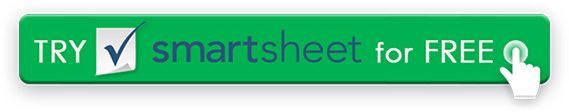 STUDENTESTUDENTEID STUDENTEINSEGNANTEINSEGNANTEGRADODATTEROOBIETTIVO DI CRESCITAOGGETTOAUTUNNO RITCRESCITA DEL PUNTO RITRIT DI DESTINAZIONEPRIMAVERA RITCRESCITA EFFETTIVA DEL RITCRESCITA NETTA 
+ O –MATEMATICALETTURALINGUAOBIETTIVO AREA CONTENUTIOBIETTIVO AREA CONTENUTIOBIETTIVO AREA CONTENUTIOBIETTIVO AREA CONTENUTIOBIETTIVO AREA CONTENUTIOBIETTIVO AREA CONTENUTIOBIETTIVO AREA CONTENUTIMATEMATICAAREA OBIETTIVOAREA OBIETTIVOGAMMA AUTUNNALEGAMMA AUTUNNALEGAMMA MOLLEGAMMA MOLLERIT COMPLESSIVOCADEREPRIMAVERAOBIETTIVO MATEMATICOLETTURAAREA OBIETTIVOAREA OBIETTIVOGAMMA AUTUNNALEGAMMA AUTUNNALEGAMMA MOLLEGAMMA MOLLERIT COMPLESSIVOCADEREPRIMAVERAOBIETTIVO DI LETTURALINGUAAREA OBIETTIVOAREA OBIETTIVOGAMMA AUTUNNALEGAMMA AUTUNNALEGAMMA MOLLEGAMMA MOLLERIT COMPLESSIVOCADEREPRIMAVERAOBIETTIVO LINGUISTICOSTUDENTESTUDENTEGENITOREGENITOREINSEGNANTEINSEGNANTEFIRME
DISCONOSCIMENTOTutti gli articoli, i modelli o le informazioni fornite da Smartsheet sul sito Web sono solo di riferimento. Mentre ci sforziamo di mantenere le informazioni aggiornate e corrette, non rilasciamo dichiarazioni o garanzie di alcun tipo, esplicite o implicite, circa la completezza, l'accuratezza, l'affidabilità, l'idoneità o la disponibilità in relazione al sito Web o alle informazioni, agli articoli, ai modelli o alla grafica correlata contenuti nel sito Web. Qualsiasi affidamento che fai su tali informazioni è quindi strettamente a tuo rischio.